Bank Item NumberBank Item NumberG.C.3.1.L1BenchmarkBenchmarkSS.7.C.3.1 Cognitive Complexity Cognitive Complexity LItemItemHow does monarchy differ from other forms of government?ALeaders are named in the constitution.BLeaders are chosen by the upper class.CLeaders are born into ruling families.DLeaders are given power by kings.Bank Item NumberBank Item NumberG.C.3.1.M1BenchmarkBenchmarkSS.7.C.3.1 Cognitive Complexity Cognitive Complexity MItemItemThe picture below shows a government leader.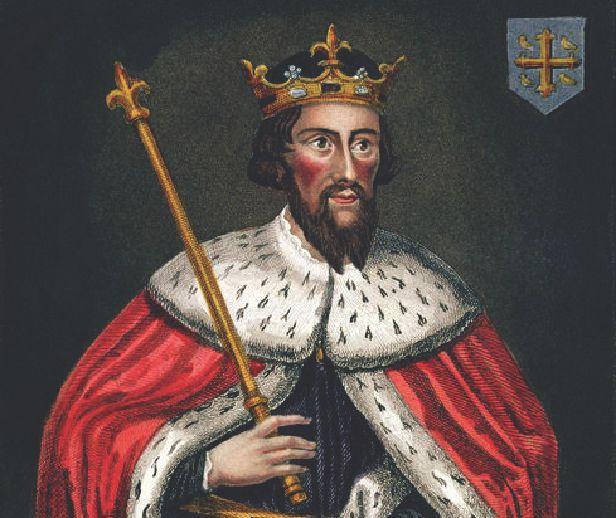 Source:  Wikimedia Commons  Which form of government would have this type of leader?	AdemocracyBmonarchyColigarchyDtheocracyBank Item NumberBank Item NumberG.C.3.1.M2BenchmarkBenchmarkSS.7.C.3.1 Cognitive Complexity Cognitive Complexity MItemItemWhat do a republic and a direct democracy have in common?  Arule by a single political partyBrule by the peopleCa small group of leaders Da single leaderBank Item NumberBank Item NumberG.C.3.1.M3BenchmarkBenchmarkSS.7.C.3.1 Cognitive Complexity Cognitive Complexity MItemItemThe scenario below describes a government decision.---------------------------A self-appointed council amends the country’s constitution.---------------------------Based on the scenario, which form of government is taking action?AdictatorshipBmonarchyColigarchyDrepublicBank Item NumberBank Item NumberG.C.3.1.H1BenchmarkBenchmarkSS.7.C.3.1Cognitive ComplexityCognitive ComplexityHItemItemThe image below includes a statement influenced by an 1848 book.  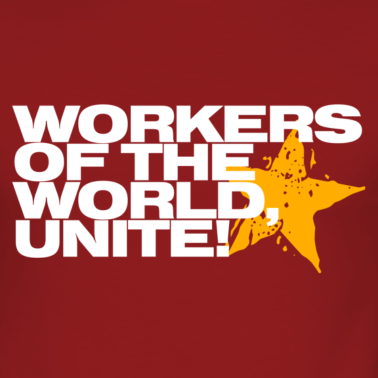 What modern political action could be influenced by the statement?AA communist country invades a democratic country.BA representative democracy amends its constitution.CA queen speaks before Parliament to officially open Parliament. DA dictator orders the invasion of a neighboring country.